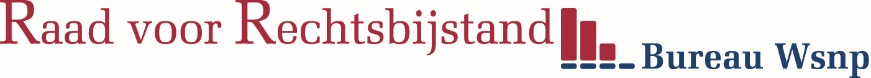 Verzoekschrift dwangakkoord (artikel 287a Fw) (twee verzoekers)Persoonsgegevens verzoekersNaam verzoeker 1:	Naam verzoeker 1Geboren op:	geboortedatum te geboorteplaats Naam verzoeker 2:	Naam verzoeker 2Geboren op:	geboortedatum te geboorteplaatsVerzoekenRechtbankAan de rechtbank te plaats, afdeling insolventies. Postbus: 	Postcode en plaats:	de in dit verzoek vermelde schuldeiser(s) te bevelen in te stemmen met de schuldregeling die hen door de betrokken schuldhulpverlener namens de verzoekers is aangebodenGegevens van betrokken schuldhulpverlener	Organisatie:	Naam schuldhulpverlener:	Bereikbaar onder:1. Telefoonnummer:	2. Faxnummer:	3. E-mailadres:	WederpartijDit verzoek richt zich tegen:(hier invullen: de namen van de schuldeisers die medewerking aan het minnelijk traject geweigerd hebben of zich hebben onthouden van stemming)ToelichtingNaam verzoekers wonende te woonplaats bevinden zich in een problematische schuldsituatie en hebben op datum (datum verzending buitengerechtelijk akkoord) een buitengerechtelijk akkoord aangeboden overeenkomstig bijgevoegde kopie.De hierboven genoemde schuldeisers hebben geweigerd in te stemmen met dit akkoord, terwijl aantal schuldeisers van verzoekers hebben ingestemd met het akkoord. BijlagenKlik hieronder aan welke bijlagen u meestuurt c.q. moet sturen: Verzoek om toepassing Wsnp ex artikel 284 Fw. met bijlagen (zie betreffende model), onder andere de berekening van het vrij te laten bedrag. Het aangeboden akkoord en de onderbouwing daarvan, waarbij specifiek moet worden aangegeven hoe de berekening van het aanbod in het buitengerechtelijk en het wettelijk traject tot stand is gekomen. Hierbij dient rekening gehouden te worden met de bemiddelingskosten (en eventuele overige kosten) in het buitengerechtelijk traject en de kosten van het wettelijk traject, zoals het salaris van de Wsnp-bewindvoerder, het griffierecht verbonden aan het deponeren van een eventuele slotuitdelingslijst en overige voorziene kosten. De met de weigerachtige schuldeiser(s) gevoerde correspondentie over het aangeboden buitengerechtelijke akkoord Een overzicht van de mogelijkheden voor het nakomen van het aanbod. Geeft u hierbij bijvoorbeeld ook aan of er sprake is van budgetbeheer of beschermingsbewind of dat er andere voorzieningen zijn getroffen die op de naleving van een aangeboden akkoord van invloed kunnen zijn. Een kopie van alle akkoordverklaringen. Eventueel: een toelichting van de schuldhulpverlener waarbij deze de onredelijkheid van de weigering uiteenzet.Adresgegevens:	SchuldeiserNaam schuldeiser:(i.g.v. privépersoon graag ook voorletters vermelden):Adresgegevens schuldeiser:Postcode:Woon-/vestigingsplaats schuldeiser:Faxnummer:Deurwaarder / incassobureau waar de vordering in behandeling isDeurwaarder / incassobureau waar de vordering in behandeling isNaam:Dossiernummer:Faxnummer:E-mailadres:Verzendadres:(vermeldt u hierbij ook de naam van de contactpersoon)Hoogte van de vordering: € Percentage van de totale schuldenlast dat deze schuldeiser vertegenwoordigt: Schuldeiser heeftSchuldeiser heeftzich onthouden van instemming buitengerechtelijk akkoord	medewerking nadrukkelijk geweigerd aan buitengerechtelijk akkoordzich onthouden van instemming buitengerechtelijk akkoord	medewerking nadrukkelijk geweigerd aan buitengerechtelijk akkoordReden voor onthouden van instemming buitengerechtelijk akkoord:(In geval van schriftelijke informatie hierover een kopie van de brief meesturen)Reden voor onthouden van instemming buitengerechtelijk akkoord:(In geval van schriftelijke informatie hierover een kopie van de brief meesturen)Woonplaats:Datum:Handtekening verzoeker 1Handtekening verzoeker 1Handtekening verzoeker 2Handtekening door: curator als de verzoeker onder curatele is gesteld (Titel 16 BW1);beschermingsbewindvoerder als verzoeker onder bewind is gesteld (Titel 19 BW1). Handtekening door: curator als de verzoeker onder curatele is gesteld (Titel 16 BW1);beschermingsbewindvoerder als verzoeker onder bewind is gesteld (Titel 19 BW1). Handtekening door: curator als de verzoeker onder curatele is gesteld (Titel 16 BW1);beschermingsbewindvoerder als verzoeker onder bewind is gesteld (Titel 19 BW1). 